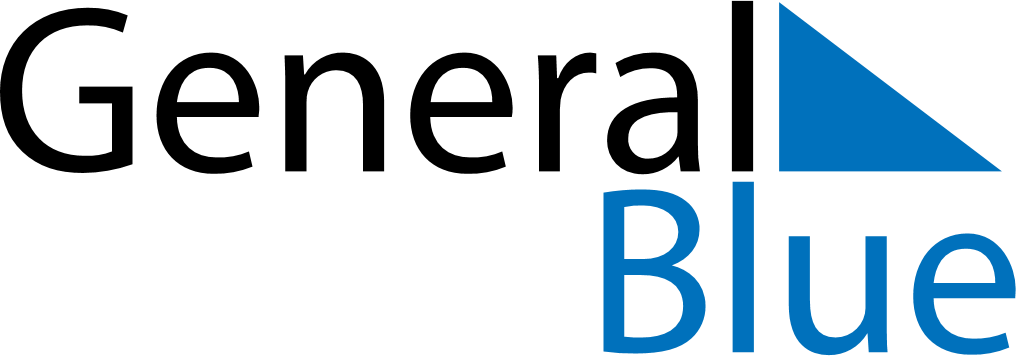 August 2021August 2021August 2021August 2021VietnamVietnamVietnamSundayMondayTuesdayWednesdayThursdayFridayFridaySaturday12345667891011121313141516171819202021August Revolution Commemoration Day2223242526272728Ghost Festival293031